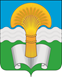 Администрация (исполнительно-распорядительный орган) муниципального района «Ферзиковский район»Калужской областиПОСТАНОВЛЕНИЕ от 14 октября 2021 года                                                                                                      № 529  п. Ферзиково  В соответствии с Постановлением администрации (исполнительно-распорядительного органа) муниципального района «Ферзиковский район» от 19 октября 2020 года №480  «Об утверждении Положения о порядке предоставления субсидий из бюджета муниципального района «Ферзиковский район»  субъектам малого и среднего предпринимательства в рамках реализации  муниципальной программы «Развитие малого и среднего предпринимательства на территории муниципального района «Ферзиковский район»», а также в связи с кадровыми изменениями, администрация (исполнительно-распорядительный орган) муниципального района «Ферзиковский район»  ПОСТАНОВЛЯЕТ:Внести в «Состав комиссии по рассмотрению заявок на предоставление субсидий из бюджета муниципального района «Ферзиковский район» субъектам малого и среднего предпринимательства в рамках реализации муниципальной программы «Развитие малого и среднего предпринимательства на территории муниципального района «Ферзиковский район»», утвержденный приложением № 2 к Постановлению администрации (исполнительно-распорядительного органа) муниципального района «Ферзиковский район» от 03 октября 2020 года № 517 «Об утверждении Положения о порядке работы комиссии по рассмотрению заявок на предоставление субсидий из бюджета муниципального района «Ферзиковский район» субъектам малого и среднего предпринимательства в рамках реализации муниципальной программы «Развитие малого и среднего предпринимательства на территории муниципального района «Ферзиковский район»» следующие изменения:Включить в состав членов комиссии Фетисову Людмилу Викторовну, заведующую Отделом финансов администрации (исполнительно-распорядительного органа) муниципального района «Ферзиковский район».Исключить из состава членов комиссии Латаеву Юлию Анатольевну и Стефанову Александру Георгиевну.Настоящее Постановление вступает в силу со дня его официального опубликования.Глава администрациимуниципального района «Ферзиковский район»                                                                       А.С. ВолковО внесении изменений в  постановление администрации (исполнительно-распорядительного органа) муниципального района «Ферзиковский район» от 03 ноября 2020 года № 517 «Об утверждении Положения о порядке работы комиссии по рассмотрению заявок на предоставление субсидий из бюджета муниципального района «Ферзиковский район» субъектам малого и среднего предпринимательства в рамках реализации муниципальной программы «Развитие малого и среднего предпринимательства на территории муниципального района «Ферзиковский район»